Mozart : Wolfang AmedeusC’était un compositeur, musicien, interprète autrichien né à Salzbourg le 27 janvier 1756 et décédé à Vienne (Capitale de l’Autriche) en 1791.Mozart est le musicien le plus connu parce qu’il a écrit 626 œuvres : opéras, requiems, concertos, symphonies…Le père de Mozart, Léopold et sa mère Anna Maria sont des musiciens dans les cours d’Europe.Mozart est un enfant prodige et à 7 ans il sait jouer du clavecin, violon, orgue et il compose des pièces.A cet âge, son père l’emmène en tournée en Europe, comme à Paris.C’est un grand succès, il est engagé par un prince à son retour.Lors d’un voyage à Paris, en 1789, il perd sa mère, il n’a plus de succès parce qu’il est adulte. Déçu, il démissionne et devient musicien indépendant.Il démissionne et devient musicien indépendant. Mozart avait une excellente mémoire auditive et l'oreille absolue, il était capable de réécrire et jouer un morceau qu'il entendait une fois. Il a écrit des opéras célèbres comme « le Mariage de Figaro », « La flûte enchantée », « Dom Juan », le  « Requiem », nous avons beaucoup aimé « la Marche turque ».Il s'est marié et a eu 6 enfants dont 4 sont décédés très jeunes. Cependant, les difficultés financières s'accumulent, son travail n'est pas reconnu, l'empereur Joseph II lui dit « il y a trop de notes, mon cher Mozart ». Il tombe malade et il devient pauvre. A 35 ans, il meurt dans l'anonymat et est mis dans la fosse commune d'un cimetière de la banlieue de Vienne.Ludwig Van BeethovenC’est un compositeur allemand, né le 17 décembre 1770 à Berlin, mort le 26 mars 1827 à Vienne. Il est très connu pour « la Lettre à Elise »et l'Ode à la joie », c'est la période romantique, c'était un pianiste virtuose. Atteint d'une maladie il devient sourd en 1818, mais il continue à écrire de la musique en sentant la vibration. Beethoven n'a pas eu de femme ni d'enfant, c'est un solitaire.Classe de CM1 Mme Alby (chez Mme Joan)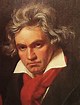 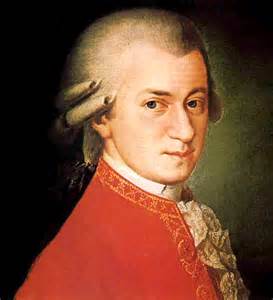 